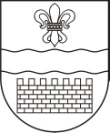 DAUGAVPILS PILSĒTAS DOMEDAUGAVPILS PILSĒTAS 3.PIRMSSKOLAS IZGLĪTĪBAS IESTĀDEReģ. Nr.2701901797Raipoles ielā 8, Daugavpilī, LV-5422, tālr.65448940e-pasts: pirmsskola3@inbox.lv2.pielikumsTIRGUS IZPĒTEpublisko iepirkumu likumā nereglamentētajam iepirkumam„ Mācību līdzekļu un rotaļlietu piegāde Daugavpils pilsētas 3.pirmsskolas izglītības iestādes vajadzībām”Iepirkuma identifikācijas Nr. D3.PII2016/5TEHNISKĀ SPECIFIKĀCIJAVadītāja vietniece M.Pavlovat.299992515Nr.NosaukumsAprakstsPlānotais daudzumsCena par vienību (EUR ar PVN)Summa kopā(EUR ar PVN)1.Galda spēle "Figūru līdzsvars"Spēle sīkās motorikas, vērīguma attīstīšanai. Spēlētājs, kurš sāk spēli, izmet metamos kauliņus. Uzkritušo kauliņu kombinācija norāda, kas jādara tālāk. Viens kauliņš norāda to, kādu figūru ir jāpaņem, otrs - uz kuras krāsas pusapli šo figūru ir jāliek.
Spēles sastāvs: 6 pusapļi (dažādās krāsās, ø 5 cm), 15 cilindra, 15 kubveida, 15 trīsstūra formiņas, 2 koka metamie kauliņi.
Spēle paredzēta bērniem no 5 gadu vecuma.42.Kartīšu komplekts "Profesijas. Ja es būtu..."Sastāvs: 24 bieza (1,4 mm) kartona kartītes (8,5 x 8,5 cm) ar krāsainiem zīmējumiem.
Vecums: 5 – 10 gadus veci bērni, bērni ar īpašām vajadzībām.
Mērķis: iepazīstināt bērnus ar profesijām, mācīt veidot secīgu stāstījumu, attīstīt radošumu un uzmanības spējas, attīstīt loģisko domāšanu.83.Kartīšu komplekts "Veselīga diena"Sastāvs: 24 bieza kartona kartītes ar attēliem. Biezums (1,4 mm). Izmērs (8,5 x 8,5 cm). Vecums: 5 – 10 gadus veci bērni, bērni ar īpašām vajadzībām. Mērķis: mācīt secīgas valodas veidošanu, pareizu dienas režīmu, veidot veselīga dzīvesveida iemaņas.84.Kartīšu komplekts „Pāris nepāris”Komplektā ietilpst: 40 bieza (1,4 mm) kartona kartītes (6 x 6 cm) ar attēliem. Vecums: 3 – 6 gadi un bērni ar īpašām vajadzībām. Mērķis: mudināt bērnu runāt un veidot stāstījumus, balstoties uz loģiskuma, attīstīt viņa prasmi atpazīt saderīgus un ačgārnus attēlus.85.Kartīšu komplekts "Aiz, Uz, Zem, Pirms"Komplektā ietilpst: 36 kartona kartītes (10x10,5 cm), plastmasas kastīte, metodiskie ieteikumi. Vecums: sākot no 3 gadu vecuma Mērķis: apgūt prievārdus dzimtajā vai svešvalodā, attīstīt uzmanības spējas un telpisko izjūtu.86.Kartīšu komplekts "Labie darbi"Komplektā ietilpst: 24 bieza (1,4 mm) kartona kartītes (8, 5 x 8,5 cm) ar zīmējumiem. Vecuma grupa: bērni no 5 - 10 gadiem. Bērni ar īpašām vajadzībām. Mērķis: mācīt bērnam veidot saistītu valodu, attīstīt komunicēšanas spējas, veicināt sociālo attīstību. Līdzeklis noderēs diskusiju vešanai par ētiskajām un labas uzvedības tēmām.87.Loto „Matemātiskās pasaciņas”Sastāvs: 3 dažādi, abpusēji drukāti loto laukumi (21 x 30 cm), 42 abpusēji drukātas kartītes (8,5 x 8,5 cm) ar zīmējumiem vienā pusē un skaitļiem, aritmētiskajām zīmēm un darbībām otrā pusē. Laukums un kartītes ražotas no bieza kartona.Vecums: 4 – 7 gadu vecuma bērni, bērni ar īpašām vajadzībām.Spēlētāju skaits: 1 – 3 bērni.Mērķis: mācīties pazīt ciparus, saprast saikni starp skaitli un daudzumu, rēķināt, veicot atņemšanas un saskaitīšanas darbības ar skaitļiem no 1 – 1288.Loto "Logo Zoo"Sastāvs: 6 dažādas uzdevumu pamatnes (21x30 cm, kartons), 54 izturīgas un ērti paņemamas spēles kartītes ar zīmētu dzīvnieciņu attēliem (9cmx9cmx1,8mm). Vecums: 3 – 6 gadi. Spēlētāju skaits: 1 - 6 Mērķis: attīstīt loģisko domāšanu, uztveršanas un uzmanības spējas. Mācīties atšķirt krāsas, lielumu un daudzumu.89.Konstruktors „P formas detaļas“, 100 det.Šādas formas detaļas var viegli savā starpā sastiprināt, tādējādi iegūstot dažādas interesantas telpiskas struktūras un figūras. Attīsta telpisko domāšanu un konstruēšanas prasmes.410.Aktivitāšu komplekts „Dubultplusi“80 dubultplusu 5 dažādās krāsās un 10 kartīšu komplekts plastmasas kastītē.411.Koka kluči (Lelin)50 gab. dažādas formas kluči. Malas garums ap 3 cm, daļa no klučiem krāsaini, apstrādāti ar augstas kvalitātes ūdens pamata laku. 
Paredzēti bērniem no 1 gada vecuma.412.Aktivitāšu komplekts „Zaķīši“50 zaķīšu figūriņu (5 dažādu krāsu) un 10 kartīšu komplekts plastmasas spainītī.413.Snap & Learn. Formu taurenīšiKonstruktors noder gan smalkās motorikas, gan roku un acu koordinācijas attīstīšanai, gan formu iepazīšanai (trīsstūris, zvaigznīte, utt.).Savienojot taurenīša galvas, ķermeņa detaļas un pievienojot attiecīgus spārniņus bērns varēs izveidot 5 krāsainus 9 cm garus taurenīšus. Bērni ar pašu izveidotiem taurenīšiem var spēlēt sižetiskās spēles.Komplektā ietilpst 15 detaļas: 5 taurenīšu galvas, 5 ķermeņa detaļas un 5 spārniņi. Paredzēts bērniem sākot no 2 gadu vecuma. 414.Konstruktors "Savienojami zobratiņi"Zobratiņus ir iespējams savienot no visām pusēm, kas nodrošina dažādu interesantu konstrukciju veidošanu. Darbošanās ar tiem attīsta bērna smalko motoriku un strukturētu domāšanu. 
Ieteicams bērniem sākot no 3 gadu vecuma. 40 detaļas. Detaļas diametrs 4,3 cm.815.Kravas automašīna, 22 cmNeliela kravas automašīna ar piekabi. Ražota no plastikāta. Garums: 22 cm.1216.Pašizgāzējs, 29 cmKvalitatīvs krāsainas plastmasas izstrādājums.
Garums 29 cm, augstums ap 14 cm.1217.ĶerraIzmēri: garums 64 cm.1018.Smilšu forma "Pils"Aizsargsiena, cietoksnis, tornis? Tas atkarīgs no garastāvokļa un spēles sižeta. Izmēri: 29 x 17 x 21 cm.1219.Mazais komplekts „Mana ģimene“ 24 gab.Komplektā 24 figūriņas: dažādu krāsu (sarkanas, dzeltenas, zaļas, zilas) cilvēciņi un mājdzīvnieki. Paredzēts skaitīšanai, šķirošanai. Lieliski noderēs sižetiskajām spēlēm, jo komplektā ir tētis (augstums 6 cm), mamma, brālis, māsa, zīdainis un mājdzīvnieks (augstums 2,5 cm). Var mācīties apvienot skaitīšanas un stāstīšanas prasmes.Paredzēts bērniem no 3 gadu vecuma.820.Leļļuks – mīļuksMīļa, mīksta lellīte, kurai ir patīkami pieglausties, var kalpot ne tikai kā miega lelle. Augstums: 26 cm. Ar labi ieliekamu knupīti un vinila galviņu.1221.Spēle „Mērķis“Mērķis paredzēts mešanas nodarbībām, dažādu metienu tehnikas pilnveidošanai, jautrām spēlēm. Komplektā: mērķis un 3 bumbiņas ar lipekļiem.
Mērķa diametrs: 35 cm
No 3 gadu vecuma.822.Šūpoles "Bitīte"Plastmasas šūpoļu izmēri: garums 71 cm, augstums 27 сm, platums 37 cm. Augstums no grīdas līdz sēdeklim 22 cm.223.Šūpoles "Vardīte"Plastmasas šūpoļu izmēri: garums 71 cm, augstums 27 сm, platums 37 cm. Augstums no grīdas līdz sēdeklim 22 cm.224.Dekoratīvie caurumotāji "Ziemas motīvi", 3 gab.Ar šiem cirtņiem no papīra var izcirst eglītes, sniegpārsliņas un zvaigznītes formas figūriņas. Izcirsto figūru lielums - 15 mm.225.Dekoratīvie caurumotāji „Vasaras motīvi“, 3 gab.Ar šiem cirtņiem no papīra var izcirst dažādu formu puķu figūriņas.126.Dekoratīvie caurumotāji „Figūras“, 3 gab.Ar šiem cirtņiem no papīra var izcirst dažādu formu ģeometrīskās figūriņas.227.Dekoratīvie caurumotāji, 4 gab.Ar šiem cirtņiem no papīra var izcirst lācīša, taurenīša, sirsniņas, zvaigznītes formas figūriņas. Izcirsto figūru lielums - 8 mm.228.Caurumotājs „Puķe” (diam.3,7cm)Ar šo cirtni no papīra var izcirst skaistas puķes formu.1